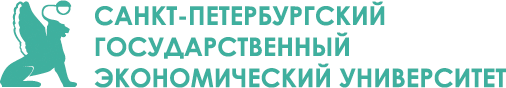 Гуманитарный факультетОтделение лингвистикиШКОЛА АБИТУРИЕНТА. ЛИНГВИСТ-ПЕРЕВОДЧИК23 марта 2021ZOOM из любого города!Ждем вас на Школе абитуриента!https://unecon-ru.zoom.us/j/97153167964Идентификатор конференции: 971 5316 7964Все вопросы направляйте 
по адресу: lingvotheory@inbox.ru или 
по телефону +7-906-243-10-20Генидзе Наталье Кирилловне09.40 – 10.00Открытие Школы абитуриента. Представление направления «Лингвистика».10.00 – 10.30Доцент, к.фил.н. Генидзе Наталья Кирилловна
мини-лекция «Многообразие языков мира», 30 минПерерыв 5 мин10.35 – 11.05Старший преподаватель Сизых Елена Юрьевна,
экспресс-курс китайского языка, 30 минПерерыв 10 мин11.15 – 11.45Старший преподаватель Палехова Ольга Владимировна,
экспресс-курс немецкого языка, 30 минПерерыв 15 мин12.00 – 12.30Доцент, к.фил.н. Верезубова Екатерина Евгеньевна,
экспресс-курс французского языка, 30 минПерерыв 5 мин12.35 – 13.05Старший преподаватель Подоляк-Рунова Евгения Олеговна,
экспресс-курс испанского языка, 30 минПерерыв 10 мин13.15 – 13.45Старший преподаватель Мацугина Екатерина Юрьевна,
экспресс-курс японского языка, 30 мин13.45 – 14.00Закрытие Школы абитуриента, ответы на вопросы, вручение сертификатов, анкетирование